Contents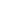 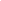 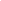 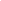 Statement of Confidentiality & Non-Disclosure	2Summary	31. The Background of the Company	42. Identification of Needs	62.1 Requirements of [RECEIVING PARTY NAME]	62.2 Additional Requirements	72.3 Assumptions	72.4 What Needs Identification	72.5 Project Scope	83. Proposed Services	93.1 Objectives	93.2 Services	93.2.1 Deliverables	93.2.2 Requirements vs Solution	93.2.3 [PROJECT TITLE] Team	104. Why Choose [YOUR COMPANY NAME]?	114.1 Benefits of the Proposal	114.2 Advantages	114.3 Team Qualifications	124.4 Success Stories	125. Plan for Implementation	135.1 Methodology	135.2 Timeline for Implementation	135.3 Evaluation and Testing	135.3.1 Performance metrics	146. Costs OR Budget	156.1 Cost Breakdown	156.2 Terms of Payment	166.3 Guarantees	167. Conclusion	17Appendix A	18Appendix B	19Appendix C	20Statement of Confidentiality & Non-DisclosureThis document contains both proprietary and confidential information. All data submitted to [RECEIVING PARTY] is provided in reliance upon its consent not to use or disclose any information contained herein apart from in the context of its business dealings with [YOUR COMPANY NAME]. The recipient of this document agrees to inform both present and future employees of [RECEIVING PARTY] who view or have access to the content.The recipient agrees to instruct each employee that they may not disclose any information concerning this document to others except to the extent that such matters are known to, and are available for use by the public. The recipient also agrees not to duplicate, distribute or permit others to duplicate or distribute any material contained within without [YOUR COMPANY NAME]'s written consent.[YOUR COMPANY NAME] retains all title, ownership and intellectual property rights to the material and trademarks contained herein, including all supporting documentation, files, marketing material, and multimedia.BY ACCEPTANCE OF THIS DOCUMENT, THE RECIPIENT AGREES TO BE BOUND BY THE TERMS MENTIONED IN THE ABOVE STATEMENT. Executive Summary[YOUR COMPANY NAME] is pleased to present [RECEIVING PARTY NAME] with this proposal for the [SPECIFY NAME] plan. We understand the [DESCRIBE PROBLEM or NEED] that [RECEIVING PARTY NAME] struggles with and recognise the unique opportunity to [DESCRIBE OPPORTUNITY TO SOLVE PROBLEM OR fulfil NEED]. We believe that the [SPECIFY] market is in its [GROWTH or MATURING or OTHER] stage and that we are uniquely positioned to [SPECIFY].Having carefully examined your requirements, we are confident that our proposed services will effectively address your needs. Our goal is to [BRIEFLY DESCRIBE OBJECTIVE(S)] by [BRIEFLY DESCRIBE STRATEGY or SOLUTION] and to have this done by  [DATE], for a cost of [AMOUNT]. By gaining our services, [RECEIVING PARTY NAME] will:[LIST KEY BENEFITS OF RETAINING YOUR SERVICES][LIST KEY BENEFITS OF RETAINING YOUR SERVICES]Our ability to [DESCRIBE SKILLS] and our track record in [MENTION RELEVANT EXPERIENCE] makes us a good partner for this project. We look forward to forming a rewarding relationship for both parties with [RECEIVING PARTY NAME].1. Company BackgroundFounded in [DATE] by [FOUNDERS OR GROUP], [TENDERER] (WEBSITE) is the producer of the popular [SPECIFY] OR offers [DESCRIBE SERVICES]. Our [PRODUCT/SERVICE] is renowned for [SPECIFY]. We have been very successful in [SPECIFY] and more specifically in [SPECIFY RELEVANT ACCOMPLISHMENTS].[YOUR COMPANY NAME] currently serves over [NUMBER] customers in [SPECIFY PROVINCE OR MARKET] and employs [NUMBER] people in the [CITY] area. It has also won many prestigious awards for its [PRODUCT/SERVICE]. Mission Statement:Our company’s mission is to [SPECIFY]. [SERVICES PROVIDED or PRODUCTS]: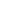 [LIST YOUR PRODUCTS/SERVICES][LIST YOUR PRODUCTS/SERVICES]Offices Locations: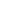 [CITY] (Headquarters)[CITY][CERTIFICATIONS or ACCREDITATIONS or MEMBERSHIPS]:[CERTIFICATION or ACCREDITATION or MEMBERSHIP][CERTIFICATION or ACCREDITATION or MEMBERSHIP]Award(s):[AWARD]Last year's financial results [OPTIONAL]:Revenues:	[AMOUNT IN CURRENCY]Profit:		[AMOUNT IN CURRENCY]For a detailed look at key employees, please see section 4.3 Team Qualifications.[ADDITIONAL OPTIONAL ELEMENTS:Firm historyLegal structureOrganisational chartBoard of directorsThe Principal shareholdersFinancial estimations2. Identification of Needs2.1 [RECEIVING PARTY NAME] Requirements[YOUR COMPANY NAME] understands the requirements of your firm to be as such:General Requirements:[STATE REQUIREMENTS] [STATE REQUIREMENTS]Technical Requirements:[STATE REQUIREMENTS] [STATE REQUIREMENTS]Monitoring Method(s):[METHOD] Evaluation Methods:[METHOD] [METHOD] Timeline:Cost:2.2 Additional Requirements[YOUR COMPANY NAME] has identified the following requirements that need to be met in order to complete this project [LIST BELOW]:[ADDITIONAL REQUIREMENT] 2.3 AssumptionsThe following assumptions were made in preperation for this proposal [LIST BELOW]:[ASSUMPTION]2.4 Needs Identification[RECEIVING PARTY NAME] has the following needs: [SPECIFY]. After analysing different scenarios and taking into account the strengths and expertise of both companies, we see the following [NUMBER] potential solutions [LIST BELOW]:[SPECIFY SOLUTION]Industry trends, most notably [SPECIFY TRENDS], have been the focus of our proposed services as described in section 3.2. [YOUR COMPANY NAME] will be instrumental in helping [RECEIVING PARTY NAME] reach its [MARKET AUDIENCE], address its clients' needs and beat off the threat of [SPECIFY MARKET/COMPETITIVE THREATS].[ADDITIONAL OPTIONAL ELEMENTS:Business SWOT analysis (Strengths / Weaknesses / Opportunities / Threats)Competitive landscapePotential entry barriers2.5 Project ScopeThis project will numerous parties including [NUMBER] [RECEIVING PARTY NAME] employees and  also requires the coordination of [SPECIFY] departments in offices in [SPECIFY CITIES].The implementation of [SPECIFY YOUR SOLUTION], will dramatically affect [SPECIFY] and [SPECIFY].Please view [ANNEXURE] for a diagram showing the overall scope of the project.3. Proposed Services3.1 ObjectivesHaving analysed the current situation, we believe the following objective(s) must be achieved [LIST BELOW]:[SHORT DESCRIPTION OF OBJECTIVE]3.2 Services[DETAILED DESCRIPTION OF YOUR INTENDED STRATEGY AND THE SERVICES THAT WILL HELP ACHIEVE IT][EXPLANATION OF HOW YOUR SERVICES WILL HELP REACH OBJECTIVES WHILE ADDRESSING REQUIREMENTS]	3.2.1 DeliverablesOver the course of this project, we will deliver the following:[LIST THE MAIN SERVICE DELIVERABLES][LIST THE MAIN SERVICE DELIVERABLES]	3.2.2 Requirements vs SolutionThe following table shows how each requirement will be met: Table 1. [PROJECT TITLE] Requirements & Solutions	3.2.3 [PROJECT TITLE] TeamThis project will be managed by [NAME], [TITLE]. He OR she will be in charge of [SPECIFY] and will oversee the work done by the following teams:Team A	–	Manager: [NAME], [TITLE]Members: [NAME], [TITLE]Main Task(s):[TASK 1]Team B	–	Manager: [NAME], [TITLE]Members: [NAME], [TITLE]Main Task(s):[TASK 1]Team C	–	Manager: [NAME], [TITLE]Members: [NAME], [TITLE]Main Task(s):[TASK 1]4. Why Choose [YOUR COMPANY NAME]?4.1 Benefits of Our Proposed PlanWhen analysing our capabilities and proposed solutions against that of our competitors, the benefits of choosing [YOUR COMPANY NAME] are:[LIST THE BENEFITS OF USING YOUR SOLUTION, e.g. improvement in the business model,High ROI, monthly cost savings, short time to completion, reliability, and lower cost of implementation4.2 Competitive AdvantagesThe following are advantages that differentiate [YOUR COMPANY NAME] from other competitors:[USE RELEVANT DIFFERENTIATING FACTORS & COMPETITIVE ADVANTAGES]Company RecognitionBrand awareness [SHORT EXPLANATION OR SUBSTANTIATING EVIDENCE]Brand imageBrand identityRecognition within the industryTrust [OTHER]Expertise & StabilityHighly knowledgeable workforce [SHORT EXPLANATION OR SUBSTANTIATING EVIDENCE]Skilled labourersTechnological skillsHigh-level standardsStability[OTHER]TechnologyPerformance [SHORT EXPLANATION OR SUBSTANTIATING EVIDENCE]FlexibilityScalabilityReliability, Features and functionality[OTHER]History of successSteady sales growth [SHORT EXPLANATION OR SUBSTANTIATING EVIDENCE]Successful track recordAbility to AdaptLoyal client baseCustomer ServiceFirst-class service [SHORT EXPLANATIONOR] SUBSTANTIATING EVIDENCE]24/7 supportClient input[OTHER]4.3 Team QualificationsKey Team Member(s):[NAME], [TITLE][SHORT CURRICULUM VITAE HIGHLIGHTING RELEVANT SKILLS/EXPERIENCE][NAME], [TITLE][SHORT CURRICULUM VITAE HIGHLIGHTING RELEVANT SKILLS/EXPERIENCE]For a complete resume of  all important employees, please see [ANNEXURE].4.4 Success Stories[YOUR COMPANY NAME] has worked on similar projects in the past and had successfully [SPECIFY]. Most notable relevant experiences include [SPECIFY PROJECT] where we have [LIST ACCOMPLISHMENTS], [SPECIFY PROJECT] where we have [LIST ACCOMPLISHMENTS] and [SPECIFY PROJECT] where we have [LIST ACCOMPLISHMENTS].For detailed case studies, please see [ANNEXURE] respectively.For our full client list, please see [ANNEXURE].5. Implementation Plan5.1 MethodologyWe have the opportunity to follow the [SPECIFY 1st], [SPECIFY 2nd], [SPECIFY 3rd] methodology within this project. The deliverables will be provided according to the following approach because of [SPECIFY ADVANTAGES]: [DESCRIBE APPROACH] [ADDITIONAL OPTIONAL ELEMENTS:Technical implementation detailsProduct testing Staff trainingDowntimeRecovery & emergency plans5.2 Implementation ScheduleIn order to begin this project, we need to first [SPECIFY]. It will then be possible to proceed with [SPECIFY] which will allow us to [SPECIFY]. We expect to complete this project in [NUMBER] [DAYS or WEEKS or MONTHS or YEARS] or in [NUMBER] man-hours. The implementation schedule is summarised in the table below.Table 2. Proposed Schedule5.3 Testing & EvaluationTesting phases should debut when [SPECIFY POINT IN TIME] and should ensure the successful [IMPLEMENTATION or FUNCTIONING] of the following elements: [SPECIFY CRITICAL SUCCESS FACTORS].Evaluation will take place on a [DAILY/WEEKLY/MONTHLY] basis.[EVALUATION METHOD 1] will be used to evaluate [SPECIFY]. [EVALUATION METHOD 2] will be used to evaluate [SPECIFY]. [EVALUATION METHOD 3] will be used to evaluate [SPECIFY].The following reports will be produced on a [DAILY/WEEKLY/MONTHLY] basis: [SPECIFY REPORTS].[OPTIONAL] Please see [ANNEXURE] for the criteria of project evolution.5.3.1 Performance metricsThe following metrics should be used to measure progress, as the realization of this project.[THE FOLLOWING ARE EXAMPLES OF METRICS AGAINST WHICH YOU CAN EVALUATE DELIVERABLES OR THE PROJECT AS A WHOLE]Past resultsMarket benchmarksGoals and requirementsAspirations in improvements in production levels, quality and costsBehavioural variables:Increases attendance and/or boosts clientele numbersNumber of website visitors, length of stay, depth of navigation, number of clicksNumber of calls receivedNumber of complaintsChange in customer behavior/buying patternsEtc.Cost-basedConversion rate (proportion of customers who perform a specific action)Cost per new client acquisition/cost per saleROIProduction costsEtc.Based on brand variablesCustomer satisfaction levelCustomers’ impression of the brand/productBrand awareness/recognition levelsCustomer loyalty Hybrid (combination of above elements)6. Costs OR Budget6.1 Cost BreakdownBased on our projection of your needs and nature of our proposal, the total funds required are estimated to be around the figure of [AMOUNT]. The cost breakdown is detailed in the table below.Estimated man-hours: [NUMBER OF HOURS] (not including breaks and non-working days).Planned duration: [NUMBER OF HOURS or DAYS or MONTHS].Projected daily cost: [AMOUNT].[THE FOLLOWING ARE EXAMPLES OF COSTS, ALL MAY NOT APPLY TO YOUR SITUATION]Table 3. Cost Breakdown for [PROJECT TITLE]6.2 Payment TermsAll equipment, production, general costs and man-hours used to complete this project will be billed. This proposal provides an estimate of total costs. All amounts exceeding this estimated quotation are subject to the approval of [RECEIVING PARTY NAME].Payments shall be made [30 DAYS AFTER RECEIPT OF INVOICE or SPECIFY SCHEDULE]. An initial amount of [AMOUNT] is required to start the project. All late payments are subject to a [1.5% MONTHLY or SPECIFY] charge or the maximum permitted by law.A discount of [SPECIFY] % shall be applied to early payments.Payment must be made by [CASH, BANK WIRE, CERTIFIED CHECK or SPECIFY] and must be made payable to [TENDERER LEGAL NAME].6.3 Guarantees[YOUR COMPANY NAME] will give us the following guarantees:[PROJECT or SPECIFIC ELEMENT] will be completed by [DATE].If [YOUR COMPANY NAME] exceeds total cost estimate by [AMOUNT], it will be subject to a further payment of [AMOUNT] % of exceeding amount.[SPECIFY ELEMENT] will adhere to [SPECIFY] quality standards; if this is not the case [YOUR COMPANY NAME] will be subject to a payment of [AMOUNT].7. Conclusion[YOUR COMPANY NAME] is confident that our proposed [SPECIFY] strategy will [SUMMARISE BENEFITS OF YOUR SOLUTION]. We do hope that [RECEIVING PARTY NAME] will consider us a long-term partner and allow us to enter into a beneficial relationship for all parties involved. We are available to answer any questions you may have and look forward to further discussing this opportunity.After reviewing this document, the following steps should be performed in order to come to a final agreement. Submission of questions/suggestionsCounter proposal or approval by [RECEIVING PARTY NAME]  Negotiation of fees, terms, clauses and conditionsWe declare this offer to be binding and free of errors or omissions. Due diligence has been performed in order to ensure it fits with your requirements and situation. We agree to hold our proposal open for your consideration until [DATE].Thank you for your interest.Kind regards,[TENDERER NAME][TITLE][COMPANY NAME] Appendix AExamples of elements to include in appendices:Supporting information, e.g. third-party studies, quotes, research or test results.Project workflow diagrams or installation schematics.Financial projections or supporting calculations.Success stories: information about similar projects you have completed for other firms and their results.Testimonials from clients, letters of reference, newspaper clippings, press releases and reviews.Accreditations and certifications.Employee resumes.Company milestones.Additional terms and conditions.Limitation of liability.Applicable law.Disclaimer.Appendix BExamples of elements to include in appendices:Supporting information, e.g. third-party studies, quotes, research or test resultsProject workflow diagrams or installation schematics Financial projections or supporting calculationsSuccess stories: information about similar projects you have completed for other firms and their resultsTestimonials from clients, letters of reference, newspaper clippings, press releases and reviewsAccreditations and certificationsEmployee resumesCompany milestonesAdditional terms and conditionsLimitation of liabilityApplicable lawDisclaimerAppendix CExamples of elements to include in appendices:Supporting information, e.g. third-party studies, quotes, research or test resultsProject workflow diagrams or installation schematics Financial projections or supporting calculationsSuccess stories: information about similar projects you have completed for other firms and their resultsTestimonials from clients, letters of reference, newspaper clippings, press releases and reviewsAccreditations and certificationsEmployee resumesCompany milestonesAdditional terms and conditionsLimitation of liabilityApplicable lawDisclaimerProposal SubmittalSupplier SelectionProject StartInitial ReviewProject Completion[DATE][DATE][DATE][DATE][DATE]Monthly BudgetTotal BudgetBudget Overrun Penalty[AMOUNT IN CURRENCY][AMOUNT IN CURRENCY][AMOUNT IN CURRENCY]RequirementsSolutionsDeliverables[SHORT DESCRIPTION][EXPLAIN HOW SOLUTION ADDRESSES REQUIREMENT][SPECIFY THE RELATED DELIVERABLE]Activity IDActivityDependency(ID of related activity)DurationStart DateProgress Report orMidpoint ReviewEnd Date1[SHORT DESCRIPTION][ID][NUMBER OF DAYS or MAN-HOURS][DATE][DATE][DATE]2345678910Cost ElementAmountMachinery And Equipment Raw Materials Production & OverheadIT Infrastructure (Hardware/Software)LaborProject Manager General Managers Team A Team B Team C Maintenance Labor	Payroll TaxesIntellectual Property (e.g. trademarks, domain names, patents)Permits & licensesMarketingOrder processing & billingThird Party ServicesTrainingAnnual/Monthly Maintenance FeeTravelUtilities (e.g. long distance communications, fax, internet connection)Freight/DeliveryPostageTotal[AMOUNT IN CURRENCY]